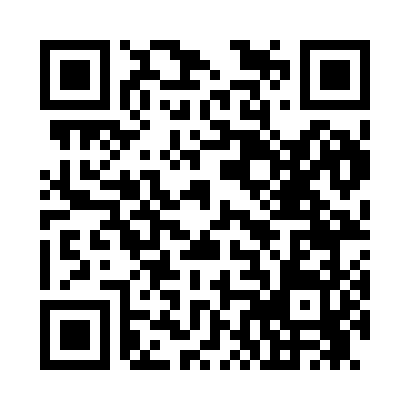 Prayer times for Supreme Estates, Colorado, USAMon 1 Jul 2024 - Wed 31 Jul 2024High Latitude Method: Angle Based RulePrayer Calculation Method: Islamic Society of North AmericaAsar Calculation Method: ShafiPrayer times provided by https://www.salahtimes.comDateDayFajrSunriseDhuhrAsrMaghribIsha1Mon4:005:371:055:038:3310:092Tue4:015:371:055:038:3310:093Wed4:025:381:055:038:3210:084Thu4:025:381:055:038:3210:085Fri4:035:391:055:038:3210:076Sat4:045:391:065:038:3210:077Sun4:055:401:065:038:3110:068Mon4:065:411:065:038:3110:069Tue4:075:411:065:038:3110:0510Wed4:085:421:065:048:3010:0411Thu4:085:431:065:048:3010:0412Fri4:095:431:065:048:2910:0313Sat4:115:441:075:048:2910:0214Sun4:125:451:075:038:2810:0115Mon4:135:461:075:038:2810:0016Tue4:145:461:075:038:279:5917Wed4:155:471:075:038:269:5818Thu4:165:481:075:038:269:5719Fri4:175:491:075:038:259:5620Sat4:185:501:075:038:249:5521Sun4:195:501:075:038:249:5422Mon4:215:511:075:038:239:5323Tue4:225:521:075:038:229:5224Wed4:235:531:075:028:219:5125Thu4:245:541:075:028:209:4926Fri4:265:551:075:028:199:4827Sat4:275:561:075:028:189:4728Sun4:285:561:075:018:179:4629Mon4:295:571:075:018:169:4430Tue4:315:581:075:018:159:4331Wed4:325:591:075:008:149:41